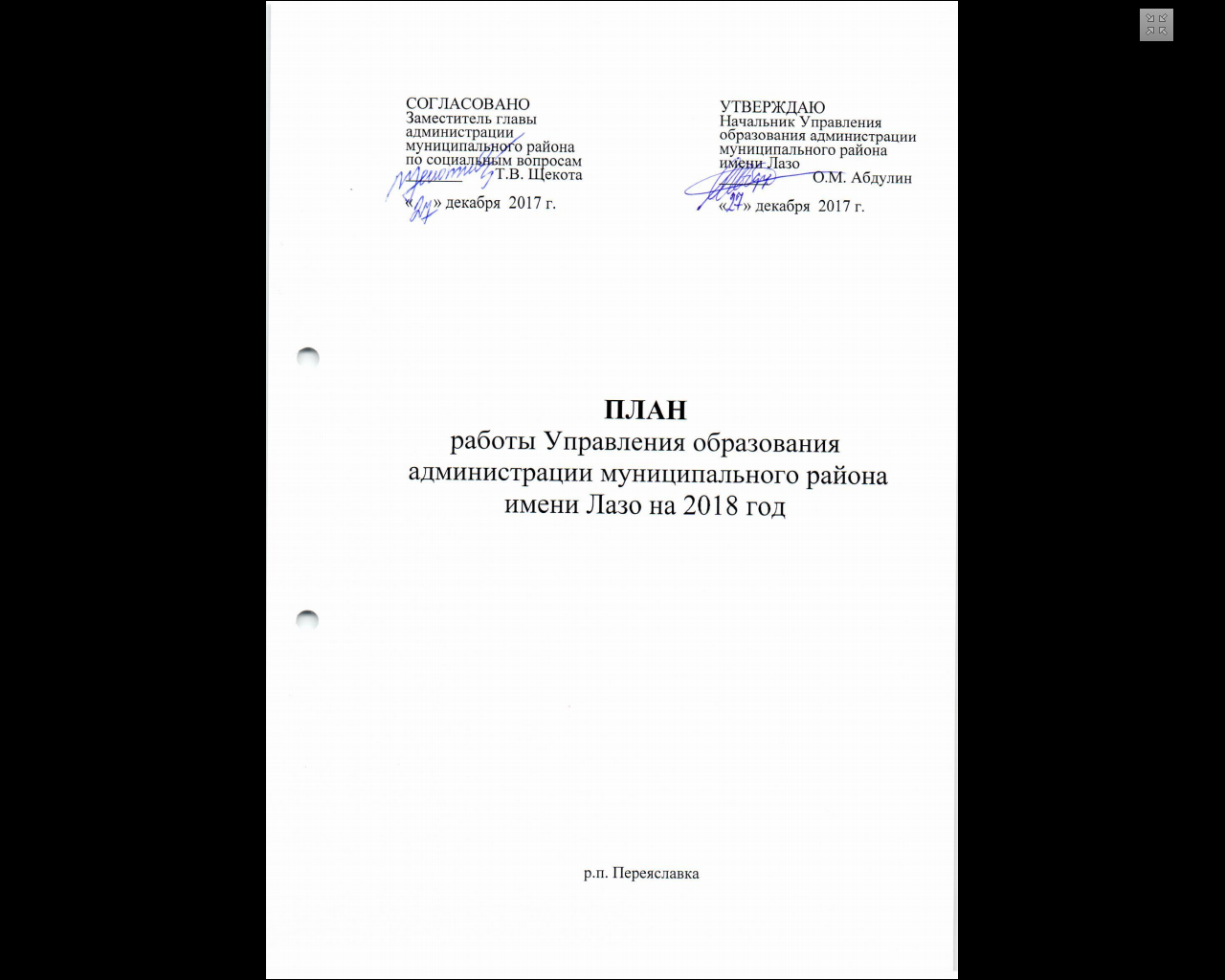 СОДЕРЖАНИЕI. Приоритетные направления деятельности Управления образования администрации муниципального района имени Лазо на 2018 год ……………3II. Портфель проектов Управления образования администрации муниципального района имени Лазо на 2018 год ……………………………...5 	2.1. Эффективная школа …………………………………………………. 5	2.2. Образование для будущего …………………………………………..8	2.3. Одаренный ребенок = одаренный учитель ………………………...13	2.4. Компас самоопределения …………………………………………...15	2.5. Педкластер27 ………………………………………………………...19	2.6. Практика эффективного управления ……………………………….22III. Мероприятия по реализации основных направлений деятельности Управления образования администрации муниципального района имени Лазо в 2018 году ……………………………………………………………………….24	1. Вопросы для рассмотрения на заседаниях Собрания депутатов муниципального района имени Лазо …………………………………………..24	2. Вопросы для рассмотрения на коллегии при главе муниципального района ……………………………………………………………………………24	3. Совещание при главе муниципального района ……………………...24	4. Совещания при заместителе главы администрации муниципального района по социальным вопросам ………………………………………………24	5. Нормативно правовое обеспечение деятельности отрасли «Образование» …………………………………………………………………..24	6. Совещания руководителей образовательных организаций …………26	7. Совещания с заместителями руководителей ОО ……………………31	8. Заседания муниципального Совета по вопросам образования ……..32	9. Заседания комиссий Управления образования ………………………32	10. Информационные встречи начальника Управления образования...33	11. Прием граждан по личным вопросам начальником Управления образования ……………………………………………………………………...33	12. Семинары ……………………………………………………………..33	13. Проведение районных мероприятий ………………………………..39	14. Мероприятия по изучению положения дел, оказанию методической помощи образовательным организациям муниципального района …………47	15. Изучение вопросов деятельности образовательных организаций, направленной на совершенствование образовательного процесса, повышение качества образования обучающихся, создание условий для обеспечения государственных гарантий прав граждан на получение общего      образования ……………………………………………………………………...47	16. Контроль ………………………………………………………………50	17. Аналитико-мониторинговая деятельность    ………………………51	18. Отчеты ………………………………………………………………...53Приоритетные направления деятельности Управления образования администрации муниципального района имени Лазо на 2018 год1. Выполнение задач, обозначенных в Указах Президента Российской Федерации, Послании Президента Российской Федерации Федеральному Собранию Российской Федерации2. Обеспечение доступности, повышение качества услуг в сфере образования. Целенаправленное внедрение и достижение качества реализации федеральных государственных образовательных стандартов на всех уровнях общего  образования. Создание современной образовательной среды3. Обеспечение доступности, повышение качества услуг дошкольного  образования, в том числе для детей с ОВЗ4. Развитие системы профильного обучения, ориентированного на задачи социально-экономического развития края, в том числе через реализацию индивидуальных учебных планов, создание специализированных профильных классов,  вовлечение старшеклассников в социальную практику5. Создание условий для развития основ конструкторской и проектно-исследовательской деятельности, в том числе через реализацию программ технической и естественно-научной направленности 6. Осуществление комплексного развития системы коррекционного образования муниципального района. Обеспечение доступности образования для детей с ограниченными возможностями здоровья. Создание условий для психолого-педагогического сопровождения детей с ОВЗ7. Обеспечение системы образования муниципального района квалифицированными педагогическими кадрами, закрепление их в отрасли, улучшение качественных характеристик кадрового потенциала в целях эффективной профессиональной деятельности8. Совершенствование мер профессиональной поддержки молодых педагогов, направленных на их адаптацию, закрепление и профессиональное развитие9.  Поддержка и развитие системного внедрения и активного использования информационно-коммуникационных и современных образовательных технологий в системе образования муниципального района10. Обеспечение доступности дополнительного образования для каждого ребенка, стабильного повышения охвата детей, получающих услуги дополнительного образования.   Совершенствование технологий и содержания дополнительного образования детей, реализация программ дополнительного образования нового поколения 11. Создание условий для воспитания гражданственности и патриотизма, духовных и нравственных ценностей детей и молодежи12. Развитие системы оздоровления и отдыха детей13.  Развитие системы выявления и поддержки  талантливых и одаренных детей. Обеспечение максимально благоприятных условий для сопровождения одаренных детей14. Совершенствование нормативно-правовой базы образования, приведение ее в соответствие с действующими требованиями федерального законодательства 15.  Совершенствование новых финансово-экономических механизмов в сфере образования муниципального района, повышение эффективности и результативности использования бюджетных средств16. Повышение эффективности  управления муниципальной системой образования. Повышение качества и доступности для населения муниципального района муниципальных услуг в сфере образования Портфель проектов Управления образования администрации муниципального района имени Лазо на 2018 годМуниципальный проект «Эффективная школа»Куратор: Ефремова Н.А.Руководитель проекта: Борисова Л.А.Оператор проекта: Андрухович О.И.Соисполнители: Управление образования администрации муниципального района имени Лазо, МБУ «Информационно-методический центр района имени Лазо», общеобразовательные организации муниципального района имени Лазо.Сроки реализации проекта: 2 года (2018 – 2019 г.г.).Цель: Повышение качества образовательных результатов обучающихся в школах, работающих в сложных социальных условиях и показывающих низкие  образовательные результаты, через реализацию программ перевода этих школ в  эффективный режим развития, включая повышение качества преподавания, управления,  условий организации образовательной деятельности.  Результат: 	1. Организована поддержка и сопровождение школ,  работающих  со  сложным  контингентом  и  в  сложных  социальных условиях,  в  том  числе  школ,  демонстрирующих  низкие  образовательные результаты.	2. Сформирована инфраструктура  поддержки  школ  в  разработке  и  реализации  программ перехода в эффективный режим работы. 	3. Внедрены  в  практику  управления общеобразовательных учреждений  методы  управления  результатами,  в  т.ч.  индивидуальными планами  развития  педагогов.  	4. Разработаны модели самодиагностики общеобразовательных организаций (соотнесены с инструментом самооценки  общеобразовательных организаций)  	5.  Разработан  инструмент  для  оценки  результативности  реализации  общеобразовательными организациями  программ  улучшений.  	6. Созданы  и  развиваются  различные  формы  профессионального  взаимодействия  в  муниципальной  системе  образования:  профессиональные  сообщества  руководящих работников общеобразовательных организаций,  педагогов,  сетевое сотрудничество  школ, муниципальных предметных  (межпредметных) методических объединений.  	7.   Школы,  работающие  в  сложном  социальном  контексте, более активно принимают участие  в  конкурсах  и  проектах    регионального  и  муниципального уровня.   	Показатели: 	1.  Повышение качества  образования в школах, работающих в сложных социальных условиях, в том числе,  показывающих низкие  образовательные результаты:	- повышение процента качества знаний на 1 % и более в сравнении с предыдущим учебным годом.	- динамика роста  количества учащихся, обучающихся на «отлично».	- получение 100 % участников государственной итоговой аттестации аттестата об основном и среднем общем образовании.	- соотношение качества результатов основного государственного экзамена к качеству результатов единого государственного экзамена не более 95 %.	- изучение 2-х и более учебных предметов на профильном уровне.	- наличие учащихся, претендующих на получение аттестата с отличием об основном общем образовании, медали «За особые успехи в учении».	2.  Появление в муниципальной системе образования успешных практик перевода школ,  работающих  в  сложных  социальных  условиях  и  показывающих  низкие  образовательные результаты,  в эффективный режим работы:	-  наличие антикризисной программы школы 	и её плана реализации («дорожной карты»).	- повышение эффективности системы управления школой.	3.  Появление  в  муниципальной системе  образования  группы  руководителей  общеобразовательных  организаций-консультантов  по  вопросам  перевода общеобразовательных  организаций в эффективный режим  работы.   	4. Закрепление устойчивого сетевого партнерства между образовательными организациями муниципального района по вопросам повышения качества образования.План-график реализации проекта:Муниципальный проект "Образование для будущего"Куратор: Сабаева Н.С.Руководитель проекта: Борисова Л.А., Данилова Е.С., Соловьева А.С., Шевченко Г.И., Полохова Т.В.Оператор проекта: Управление образования администрации муниципального района имени Лазо.Соисполнители: МБУ «Информационно-методический центр», МКУ «ЦБУ и ТОМООУ», образовательные организации муниципального района.Цель проекта: повышение качества образования в дошкольных и общеобразовательных организациях муниципального района через реализацию современных содержательных линий образовательных и предметных областей, модернизацию технологий и содержания обучения, воспитания, создание сети информационно-библиотечных центров.Подпроект "Обновление дошкольного образования"Цель подпроекта: развитие доступности и качества дошкольного образования, в том числе через развитие вариативных форм предоставления услуг дошкольного образования, реализация ФГОС дошкольного образования.Результат:- увеличение доли детей, охваченных различными формами дошкольного образования;- создание условий для повышения качества дошкольного образования.Показатели:- не менее 76 % охват детей дошкольным образованием;- занесение в банк данных передового педагогического опыта в области дошкольного образования  опыта работы не менее 4 педагогов ДОУ.План-график реализации подпроекта:Подпроект "Наше будущее – Хабаровский край"Цель подпроекта: создание к 2020 году муниципальной информационно-образовательной среды, обеспечивающей изучение регионального компонента во всех образовательных организациях муниципального района.Результат:- реализация в муниципальных образовательных организациях Концепции регионального содержания образования с учетом ФГОС ОО;-  апробирование и использование в обучении учебно-методических комплексов региональных курсов предметной, межпредметной направленности, урочной и внеурочной деятельности;-  внедрение к 2020 году в образовательных организациях муниципального района новых образовательных программ изучения регионального содержания, способствующих самоопределению и самореализации обучающихся с учетом потребностей регионального рынка трудаПлан-график реализации подпроекта:Подпроект «Обновление содержания и технологий общего образования»Цель подпроекта: модернизация технологий и содержания обучения в соответствии с ФГОС общего образования.Результат:- обеспечение модернизации содержания и технологий по формированию предметных, метапредметных и личностных результатов в рамках реализации предметных областей (учебных предметов);-  поддержка сетевых сообществ педагогов по предметным областям (учебным предметам);- корректировка содержания образовательных программ и технологий образования как механизма достижения новых образовательных результатов;- создание условий для развития районной сети информационно-библиотечных центров.  Показатели:- количество педагогических работников, принявших участие во всероссийских, региональных, краевых и районных мероприятиях составит не менее 21 % от общего количества педагогов общеобразовательных организаций муниципального района;- расширение сети информационно-библиотечных центров до 5;- принято участие в краевом конкурсе на лучшую развивающую образовательную среду образовательной организации.План-график реализации подпроекта:Подпроект «Образование для будущего для детей с ОВЗ»Цель подпроекта: повышение качества образования для детей с ограниченными возможностями здоровья.Результат:- реализация образовательных программ в соответствии с ФГОС ОВЗ.Показатели:- создание условий, соответствующих требованиям ФГОС ОВЗ, в 100 % школ, обучающих детей с ОВЗ в 1 – 3-х классах;- организация деятельности муниципальной службы психолого-педагогического сопровождения детей с ОВЗ.План-график реализации подпроекта:Муниципальный проект «Одаренный ребенок = одаренный учитель»Куратор: Черепанов Д.Г.Руководители проекта: Васильченко О.Ю., Хегай В.Э.Соисполнители: МБУ «Информационно-методический центр» муниципального района имени Лазо, Муниципальные образовательные организации муниципального района имени Лазо, Отдел культуры, молодежной политики и спорта администрации муниципального района имени Лазо, учреждения культуры муниципального района имени Лазо. Цель проекта: обеспечение максимально благоприятных условий для выявления и сопровождения одаренных детей.Результат: - развитие системы выявления одаренных детей, начиная с дошкольного возраста;- разработка индивидуальной программы сопровождения каждого ребенка, внесенного в районный банк данных;- увеличение численности обучающихся, принимающих участие в краевых конкурсах и олимпиадах;- сохранение численности обучающихся, принимающих участие в региональном  этапе всероссийской олимпиады школьников (далее – ВсОШ);- создание муниципальной команды сопровождения одаренных детей.Показатели:- увеличение доли обучающихся, принимающих участие в краевых конкурсах и олимпиадах до 3% от числа обучающихся возрастной группы;- увеличение доли победителей и призеров регионального этапа всероссийской олимпиады школьников не менее 10 % от общего количества участников;- создание 1 муниципальной команды сопровождения одаренных обучающихся.План-график реализации проекта:Муниципальный проект «Компас самоопределения»Куратор: Ефремова Н.А.Руководители проекта: Шевченко Г.И., Васильченко О.Ю.Оператор проекта: Андрухович О.И.Соисполнители: Управление образования администрации муниципального района имени Лазо, МБУ «Информационно-методический центр района имени Лазо», образовательные организации муниципального района имени ЛазоЦель: создание среды в образовательных организациях муниципального района, способствующей самоопределению и самореализации обучающихся с учетом потребностей муниципального и регионального рынка труда.Результат: - создание и реализация муниципальной модели самоопределения и профессиональной ориентации воспитанников и обучающихся;- разработка, апробирование и описание организационно-управленческих моделей организации образовательной деятельности по направлениям ранней профориентации, предпрофильного и профильного образования воспитанников и обучающихся с учетом потребностей муниципального и регионального рынка труда;- разработка и внедрение системы портфолио для образовательных организаций муниципального района, отражающая реальные достижения обучающихся и уровень их готовности к выбору будущей профессии (специальности);- создание системы подготовки обучающихся с ОВЗ и инвалидностью к конкурсному движению Абилимпикс в муниципальном районе и крае;- создание условий для социализации детей с ОВЗ и инвалидностью в муниципальном районе.Показатели: 	- не менее 90 % образовательных организаций, реализующих обновленные действенные модели профориентационной работы, от общего количества образовательных организаций муниципального района;- не менее 20 % общеобразовательных организаций, в которых организованы классы профессиональной направленности, от общего количества  общеобразовательных организаций муниципального района;- не менее 95 % доли образовательных организаций, в которых введена система портфолио, отражающая реальные достижения обучающихся и уровень их готовности к выбору будущей профессии;-  не менее 50 педагогических работников общего образования повысили квалификацию по вопросам организационного и информационно-методического сопровождения системы самоопределения и профессиональной ориентации воспитанников и обучающихся;- не менее 80 % учреждений, реализующих АООП, вовлечены в конкурсное движение Абилимпикс;- не менее 95 % выпускников учреждений, реализующих АООП, включены в программы профессиональной ориентации и социализации в зависимости от психофизических особенностей и возможностей здоровья.План-график реализации проекта:Муниципальный проект «Педкластер27»Куратор: Абдулин О.М.Руководители проекта: Азон С.А., Данилова Е.С., Кожевникова Н.Г.Оператор проекта: Управление образования администрации муниципального района имени Лазо.Соисполнители: МБУ «Информационно-методический центр», образовательные организации муниципального района.Цель проекта: обеспечение муниципальной системы образования квалифицированными педагогическими кадрами.Результат: - формирование современной модели допрофессиональной психолого-педагогической подготовки учащихся  общеобразовательных организаций муниципального района;- вовлечение будущих работодателей в практико-ориентированную подготовку студентов педагогических специальностей и направлений подготовки;- создание дополнительных условий для непрерывного профессионального развития молодых педагогов (введение в профессию, наставничество, индивидуальные планы профессионального развития, профессиональные сообщества).Показатели:- не менее 10 выпускников 9, 11 классов поступили на обучение по  педагогическим специальностям, в том числе не менее 3 человек – по целевому направлению;- не менее 8 молодых специалистов трудоустроились в образовательные организации муниципального района;- не менее 50 % молодых специалистов, приступивших к работе в 2017/2018 учебном году, продолжили трудовую деятельность в 2018/2019 учебном году;- в 3 общеобразовательных организациях муниципального района открыты профильные педагогические группы.План-график реализации проекта:Муниципальный проект «Практика эффективного управления»Куратор: Сабаева Н.С.Руководители проекта: Борисова Л.А., Матушкина Е.Г., Данилова Е.С. Оператор проекта: Управление образования администрации муниципального района имени Лазо.Соисполнители: МБУ «ИМЦ», кураторы муниципальных проектов, образовательные организации.Цель проекта: повышение эффективности управления на основе внедрения проектного управления.Результат: реализация муниципальных  проектов на уровне образовательных организаций муниципального района.Показатели:не менее 90 % руководителей образовательных организаций муниципального района имеют действующие курсы повышения квалификации;не менее 80 % руководителей образовательных организаций муниципального района имеют переподготовку «Менеджер образования»;      наличие не менее 2 проектов в каждой образовательной организации, реализующих основные направления в сфере образования муниципального района.План-график реализации проекта:_______МЕРОПРИЯТИЯпо реализации основных направлений деятельности Управления образования администрации муниципального района имени Лазо в 2018г.1. Вопросы для рассмотрения на заседаниях Собрания депутатов муниципального района имени Лазо2. Вопросы для рассмотрения на заседаниях коллегии при главе муниципального района3. Совещание при главе муниципального района4. Совещания при заместителе главы администрации муниципального района по социальным вопросам5.  Нормативно правовое обеспечение деятельности отрасли «Образование»6. Совещания руководителей образовательных организаций7. Совещания с заместителями руководителей образовательных организаций8. Заседания муниципального Совета по вопросам образования9. Заседания комиссий Управления образования10. Информационные встречи начальника Управления образования«Обеспечение качества образования в соответствии с государственнымиобразовательными стандартами, социальным заказом микросоциума»11.  Прием граждан по личным вопросам начальником Управления образования:  второй вторник каждого месяца12. Семинары13. Проведение районных мероприятий13.1. Праздничные мероприятия13.2. Конкурсы педагогического мастерства13.3. Мероприятия с учащимися13.4. Акции13.5. Конкурсы образовательных организаций13.6. Общие мероприятия14. Мероприятия по изучению положения дел, оказанию методической помощи образовательным организациям муниципального района 15. Изучение вопросов деятельности образовательных организаций, направленной на совершенствование образовательного процесса, повышение качества образования обучающихся, создание условий для обеспечения государственных гарантий прав граждан на получение общего образования16. Контроль17. Аналитико-мониторинговая деятельность18. Отчеты______СрокМероприятиеОтветственныйОбщеобразовательные организации30.01.2018Откорректирован пакет инструментов для самодиагностики школ – участниц Проекта и методических рекомендаций по ее проведениюЕфремова Н.А.Борисова Л.А.Участие экспертов от общеобразовательных организаций в разработке и корректировке пакета инструментов для самодиагностики школдо 10.02.2018 Утвержден приказ Управления образования "О реализации муниципального проекта "Эффективная школа" Ефремова Н.А.Утвержден приказ о реализации муниципального проекта «Эффективная школа» в ОО: утверждение состава рабочей группы, назначение ответственных, разработка плана мероприятий до 20.02.2018Проведена  диагностика и самодиагностика школ, участвующих в проектеПроведена идентификация школ с низкими результатами обучения и школ, функционирующих в сложных социальных условиях, по критериям и показателям.Разработаны школьные планы-программы повышения качества образованияЕфремова Н.А.,Борисова Л.А.,Андрухович О.И., школы-партнерыУчастие в анкетировании по выявлению школ с низкими  образовательными результатами и функционирующих в сложных социальных условиях.Разработаны школьные проекты повышения качества образованиядо 15.03.2018Проведена экспертиза школьных планов-программ повышения качества образования и кластеризация школ для определения типа организационно – методического сопровождения на муниципальном уровнеЕфремова Н.А.,Борисова Л.А.,муниципальный экспертный советРазработано планирование реализации Проектафевраль – ноябрь 2018Проведены  межшкольные (сетевые) методические события по обмену опытом между общеобразовательными организациями: совместные педагогические советы, методические десанты, фестивали открытых уроков и другоеЕфремова Н.А.,Борисова Л.А.,школы-партнеры Запланированы и проведены межшкольные мероприятия по обмену опытом работы в соответствии с утвержденным планомапрель – декабрь 2018Транслируется информация о ходе реализации Проекта через СМИ, сайт Управления образования, сайты школАндрухович О.И.,школы-партнерыТранслируется информация о ходе реализации Проекта через сайт школы, методические событияноябрь 2018 Организовано заседание круглого стола участников муниципального проекта по вопросам промежуточных итогов реализации муниципального проекта «Эффективная школа»Ефремова Н.А.,Борисова Л.А.Выявлены проблемн ых ООбмен лучшим опытом работы школ в рамках Проектаноябрь 2018Сформирован банк данных лучших практик школ, показавших максимальное и стабильное улучшение образовательных результатовБорисова Л.А., Андрухович О.И.Выявлены и транслируются лучшие педагогические технологиимай – октябрь 2018Вовлечены школы, участвующие в муниципальном проекте «Эффективная школа», в краевые и всероссийские конкурсы, олимпиады, проектыЕфремова Н.А.,Борисова Л.А.Организовано участие школ в краевых и всероссийских конкурсах, олимпиадах, проектахдекабрь2018Проведен промежуточный мониторинг изменений в проектеЕфремова Н.А.,Борисова Л.А.Проведен промежуточный мониторинг изменений в проектеКонтрольная точкаМероприятиеОтветственныйфевральПроведен семинар «Инновационная деятельность как механизм получения стабильных и эффективных результатов образовательной деятельности в ДОУ» Данилова Е.С.Борисова Л.А.мартПринято участие в краевом модельном семинаре "Мониторинг и повышение качества дошкольного образования как ресурс развития дошкольной организации"Данилова Е.С.май-августПроведен районный конкурс на лучшую ООП ДО Данилова Е.С. Борисова Л.А.июньПополнение банка данных лучших практик ООП ДОДанилова Е.С.Борисова Л.А.июльПринято участие в работе краевого семинара для индивидуальных предпринимателей "Разработка образовательных программ в соответствии с ФГОС ДО с использованием "Навигатора программ дошкольного образования".Сабаева Н.С.Данилова Е.С.августПринято участие в работе секции "Современные подходы к определению качества дошкольного образования" в рамках проведения краевой августовской конференции Сабаева Н.С.Данилова Е.С.октябрь Принято участие в краевом конкурсе на лучшую ООП ДОДанилова Е.С. Борисова Л.А.ноябрь Проведен мониторинг сайтов и личных страничек педагогов ДОУПолохова Т.В.Данилова Е.С. Борисова Л.А.Соловьева А.С.Контрольная точкаМероприятиеОтветственныймартОрганизована деятельность рабочих групп по анализу ООП ОО на наличие в содержании направлений по изучению региональных особенностейБорисова Л.А.Данилова Е.С. мартОрганизовано участие в краевой неделе «Музей и дети»Борисова Л.А.Данилова Е.С.Васильченко О.Ю.апрельОрганизовано участие в краевом образовательном проекте «Моя малая Родина»Борисова Л.А.Данилова Е.С.Васильченко О.Ю.август Организована работа секции в рамках проведения районной августовской педагогической конференции по представлению опыта работы по реализации регионального компонента в ООБорисова Л.А.Данилова Е.С.Шевченко Г.И.октябрьПринято участие в краевой краеведческой олимпиаде «Знатоки родного края»Борисова Л.А.Черепанов Д.Г.Хегай В.Э.октябрьПринято участие в краевом конкурсе на знание региональной символики среди школьниковВасильченко О.Ю.Черепанов Д.Г.октябрьОрганизовано участие в краевом образовательном форуме для обучающихся и педагоговБорисова Л.А.Кожевникова Н.Г.Контрольная точкаМероприятиеОтветственныйв течение годаПроведение методических дней в школах «Формы  организации образовательного процесса в школе в рамках введения ФГОС общего образования»Сабаева Н.С.,Борисова Л.А.Кожевникова Н.Г.мартРайонная конференция по информатизации образования по теме «Информационно-коммуникационные технологии в образовании муниципального района имени Лазо: опыт, проблемы, перспективы»Сабаева Н.С.,Борисова Л.А.,Черепанов Д.Г.апрельПринято участие в межрегиональном семинаре «Сетевые сообщества как синергетический ресурс профессионального развития педагогов»Борисова Л.А.Кожевникова Н.Г.апрельОтчет МБОУ СОШ № 3 р.п. Хор об опыте работы в рамках краевой инновационной площадки по введению ФГОС СОО «Обучаемся, творим, обмениваемся опытом работы»Сабаева Н.С., Борисова Л.А.августПринято участие в межрегиональном форуме «Библиокараван – 2018: новые коммуникации: идеи и опыт»Борисова Л.А.Полховская Н.В.августПринято участие в межрегиональном семинаре «Модели психолого-педагогического сопровождения учащихся в контексте Концепции развития психологической службы в системе образования РФ»Шевченко Г.И.августПринято участие в межрегиональной научно-практической конференции «Регионализация содержания образования в ДФО»Абдулин О.М.Сабаева Н.С.августПринято участие во Всероссийской научно-практической конференции «Модернизации технологий и содержания обучения: точки роста и пути развития»Абдулин О.М.Сабаева Н.С.сентябрьПринято участие в краевом конкурсе на лучшую развивающую образовательную среду образовательной организацииБорисова Л.А.Шевченко Г.И.Соловьева А.С.октябрьПринято участие в межрегиональной научно-практической конференции «Исследовательская и проектная деятельность обучающихся – требование ФГОС общего образования: опыт регионов»Борисова Л.А.Шевченко Г.И.Соловьева А.С.октябрьПринято участие в краевом семинаре-практикуме «Школьная библиотека как центр формирования информационной культуры личности»Борисова Л.А.Полховская Н.В.октябрьПроведен районный семинар «Создание образовательного пространства, способствующего развитию читательской компетенции и информационной культуры  школьников в условиях введения ФГОС»Борисова Л.А.Полховская Н.В.Контрольная точкаМероприятиеОтветственныйв течение годаОрганизована работа муниципальной службы сопровождения детей с ОВЗАбдулин О.М.Шевченко Г.Ив течение года по отдельному плануОрганизовано проведение ТПМПКШевченко Г.И.январьПринято участие в краевом установочном семинаре «Формы работы специалистов служб сопровождения»Абдулин О.М.Шевченко Г.И.мартПроведен районный семинар – практикум «Оценивание предметных результатов обучающихся с особыми образовательными потребностями в соответствии с требованиями ФГОС ОВЗ»Шевченко Г.И, Борисова Л.А. августОрганизовано участие в краевом семинаре-совещании «Служба сопровождения в образовательной организации: эффективность, проблемы» в рамках августовской конференции Шевченко Г.И.Данилова Е.С.августПринято участие в заседании совета руководителей МПС «Стратегия организации психологических служб края»Абдулин О.М.Шевченко Г.И.августОрганизовано  участие в межрегиональном семинаре «Модели психолого-педагогического сопровождения учащихся в контексте Концепции развития психологической службы в системе образования РФ»Шевченко Г.И.22.10 – 26.10.2018Принято участие в краевом конкурсе «Педагог 2018» по номинации  «Лучший педагог-психолог года»Абдулин О.М.Шевченко Г.И.Андрухович О.И. ноябрьПринято участие в краевом конкурсе «Школа-территория здоровья» Черепанов Д.Г.Васильченко О.Ю.Комаренко В.О.ноябрьПроведен районный семинар «Социализация детей с ОВЗ в образовательных организациях муниципального района имени Лазо» Шевченко Г.И.Борисова Л.А.Контрольная точкаМероприятиеОтветственный30.12.2017Организовано участие в очно-заочной  олимпиадной школе на базе КЦО по подготовке одаренных и высокомотивированных детей муниципального района к участию во ВсОШ и иных всероссийских олимпиад I – III уровнейЧерепанов Д.Г.,Борисова Л.А.,руководители ОО10.01. – 23.02.2018Организовано участие в региональном этапе ВсОШ  2017/2018 учебного годаЧерепанов Д.Г.,Хегай В.Э.январь,мартПроведен муниципальный этап Всероссийского конкурса научно-технологических проектов в 2017/2018 учебном году. Принято участие в региональном этапе конкурсаЧерепанов Д.Г.,Борисова Л.А.,руководители ООянварь – майПринято участие в III Краевой командной олимпиаде школьниковЧерепанов Д.Г.,Хегай В.Э.,руководители ООянварь – февральОрганизовано участие в  Индивидуальной олимпиаде (в рамках II Краевой заочной олимпиады школьников) для победителей в очном туре среди 5 – 8 классовЧерепанов Д.Г.,Хегай В.Э.,руководители ООянварь – февральПринято участие в краевых учебно-тренировочных  сборах (8 – 11 классы)Черепанов Д.Г.,Борисова Л.А.февральПринято участие в краевом обучающем семинаре-конкурсе «Цифровые каникулы»Черепанов Д.Г.,руководители ООфевраль – майПроведен школьный и муниципальный этапы Всероссийских спортивных соревнований и игр школьников «Президентские состязания» и «Президентские спортивные игры»Черепанов Д.Г.,руководители ОО,Отдел культурымарт – апрельОрганизовано участие в  краевой смене-погружении по приоритетным предметам подготовки к ВсОШ (5 – 8 классы)Черепанов Д.Г.,Хегай В.Э.мартПроведена районная научно-практическая конференция «Шаг в будущее»Черепанов Д.Г.,Борисова Л.А.мартСоздана Ассоциация Победителей Олимпиад муниципального районаЧерепанов Д.Г.,Борисова Л.А.мартПринято участие в региональной научно-практической конференции «Шаг в будущее»Черепанов Д.Г.,Борисова Л.А.мартПринято участие в краевом этапе Всероссийского конкурса юных чтецов «Живая классика»Черепанов Д.Г.,Борисова Л.А.апрельМетодологические основы и практические аспекты организации олимпиадного движения по учебным предметамЧерепанов Д.Г.,Борисова Л.А.04.05 –06.05.2018Принято участие в краевом форуме организаторов всероссийской олимпиады школьников, муниципальных командЧерепанов Д.Г.,Хегай В.Э., руководители ООмайПроведен прием главой муниципального района победителей, призеров регионального этапа ВсОШ, отличников учебыЧерепанов Д.Г.июнь – июльОрганизовано участие в краевой смене-погружении по приоритетным предметам подготовки к ВсОШ (8 – 10 классы)Черепанов Д.Г.,Хегай В.Э., руководители ОО15.09 – 10.12.2018Проведен школьный и муниципальный этапы ВсОШЧерепанов Д.Г.,Хегай В.Э.октябрьРеализация в ДОУ модели детской одаренности(отчет о работе муниципальных инновационных площадок ДОУ)Черепанов Д.Г.,Данилова Е.С.октябрьПринято участие в Краевой олимпиаде на знание символики Российской Федерации и Хабаровского краяЧерепанов Д.Г.,Васильченко О.Ю.октябрьПринято участие в III краевой осенней школе «Наноград – 27 – 2018»Черепанов Д.Г.,Хегай В.Э.01.11-07.11.2018Организовано участие в краевой  профильной смене-погружении: детско-взрослые курсыЧерепанов Д.Г.,Хегай В.Э.ноябрьПринято участие в Региональном  робототехническом фестивале «Робофест – Хабаровский край 2018»Черепанов Д.Г.,Васильченко О.Ю.декабрьПроведен торжественный прием начальником Управления образования победителей муниципального этапа ВсОШ в 2018/2019 учебном годуЧерепанов Д.Г.,Борисова Л.А.декабрьПринято участие в  краевой олимпиаде на знание основ конституционного законодательства Российской ФедерацииЧерепанов Д.Г.,Васильченко О.Ю.по отдельному графикуОрганизовано участие в краевых конкурсах, турнирах, олимпиадах, направленных на выявление и поддержание мотивации одаренных детей муниципального районаЧерепанов Д.Г.,Борисова Л.А., Васильченко О.Ю.Контрольная точкаМероприятиеОтветственный01.02.2018Организована инновационная деятельность общеобразовательных организаций по вопросам профориентации и самоопределения школьников в соответствии с утвержденной муниципальной моделью профориентационной работы «Ступени к будущей профессии», утвержденной приказом Управления образования от 04.09.2017     № 314Ефремова Н.А.Шевченко Г.И.Васильченко О.Ю.Андрухович О.И., руководители образовательных организаций январь 2018Принято участие в краевом вебинаре для муниципальных кураторов и руководителей проекта о перспективах развития краевого проекта «Компас самоопределения»Ефремова Н.А.Шевченко Г.И.Васильченко О.Ю.Андрухович О.И.30.01.2018Разработаны и скорректированы школьные программы профориентации и самоопределения учащихся Руководители ООянварь – май Проведен районный фестиваль   «ProФЕСТ» для учащихся с ограниченными возможностями здоровьяШевченко Г.И.,Васильченко О.Ю.,Андрухович О.И.февраль 2018Районный семинар-совещание для заместителей директоров по учебно-воспитательной работе  «Профориентационная работа в школе. Об участии в чемпионатах профессионального мастерства: опыт, проблемы, перспективы»Ефремова Н.А.,  Васильченко О.Ю.февраль 2018Организована работа по созданию портфолио обучающихся общеобразовательных организаций в соответствии с краевыми методическими рекомендациямиЕфремова Н.А.,Васильченко О.Ю.,руководители ООфевраль 2018Организовано участие школьников муниципального района в образовательном туристическом маршрутеШевченко Г.И.01.03.2018Скорректирован план реализации  муниципальной модели  профориентационной работы «Ступени к будущей профессии», утвержденный приказом Управления образования от 04.09.2017     № 314Ефремова Н.А.март – апрельПроведен районный конкурс на лучшую реализацию программ обучения основам предпринимательстваЕфремова Н.А.майОрганизовано участие команды муниципального района в Чемпионате Хабаровского края «Абилимпикс»Шевченко Г.И., школыапрель – майПроведен муниципальный этап чемпионата рабочих профессий «ЛазоSkills -2018»Васильченко О.Ю., Андрухович О.И.апрельдекабрь2018Проведены районные модельные семинары по темам: «Модели пропедевтики и реализации профильного образования на уровнях основного и среднего общего образования», «Механизмы и технологии индивидуализации и персонализации образования»Ефремова Н.А.,Шевченко Г.И.,Андрухович О.И. 20.04.2018Проведен Единый день самоопределения в общеобразовательных организациях муниципального районаШевченко Г.И.март – майПроведен районный конкурс на лучшую школьную модель самоопределения и профессиональной ориентации обучающихсяШевченко Г.И., Васильченко О.Ю.,Андрухович О.И.в течение годаОрганизовано участие образовательных организаций муниципального района во всероссийских конкурсах в сфере самоопределения и профориентации: Всероссийский конкурс видеороликов о профессиях «Zасобой»; Всероссийский конкурс методик по профориентации «Zaсобой»; Всероссийский конкурс «Время выбирать профессию, место – Россия»Шевченко Г.И., Васильченко О.Ю.,Андрухович О.И., руководители ООсентябрь 2018Организовано участие образовательных организаций муниципального района  во Всероссийской профдиагностикеШевченко Г.И.в течение годаОрганизовано участие образовательных организаций муниципального района в решении реальных производственных задач, предложенных российскими компаниями на интернет-портале «ПроеКТОриЯ»Шевченко Г.И., Андрухович О.И.сентябрь 2018Принято участие педагогов образовательных организаций района в краевом семинаре «Новая профессиональная ориентация и социализация обучающихся с ОВЗ. Лучшие практики»Шевченко Г.И.ноябрь 2018Организовано участие общеобразовательных организаций муниципального района в Едином уроке по вовлечению школьников в предпринимательскую деятельность «Ты – предприниматель» и во всероссийском квесте по предпринимательствуШевченко Г.И.ноябрь 2018Организовано участие учащихся школ района в краевом заочном конкурсе бизнес-проектов обучающихся общеобразовательных организацийЕфремова Н.А.,руководители ООноябрь 2018Организовано участие школьников района в краевом образовательном туристическом маршрутеШевченко Г.И.,Васильченко О.Ю.Подпроект «Развитие кадетского образования в Хабаровском крае»Подпроект «Развитие кадетского образования в Хабаровском крае»Подпроект «Развитие кадетского образования в Хабаровском крае»в течение годаОрганизована работа муниципальной площадки по развитию кадетского образования на базе МБОУ СОШ  с. МогилевкаЕфремова Н.А.,Ревоненко О.В.,Андрухович О.И.один раз в кварталОрганизована работа муниципального координационного совета по вопросам развития кадетского образованияЕфремова Н.А.21.02.2018Проведен районный смотр-конкурс кадетских классов и военно-патриотических клубовЕфремова Н.А.,Васильченко О.Ю.февраль 2018Проведен районный семинар «Об опыте реализации программ кадетского образования и военно-патриотического воспитания»Ефремова Н.А.,Васильченко О.Ю.августОрганизована работа секции по вопросам патриотического воспитания молодежи развития кадетского образования в рамках районной августовской педагогической конференцииЕфремова Н.А.,Васильченко О.Ю.июнь – августОрганизована работа профильных смен военно-патриотической направленности для учащихся кадетских классов общеобразовательных организаций муниципального районаВасильченко О.Ю.в течение годаОрганизовано направление учащихся кадетских классов на краевые профильные смены во всероссийских детских центрахВасильченко О.Ю.в течение годаОрганизовано участие учащихся кадетских классов, членов патриотических клубов в районных торжественных патриотических  мероприятиях: шествиях, митингахВасильченко О.Ю.октябрь 2018Принято участие кадет муниципального района в краевом кадетском смотре Ефремова Н.А.,Васильченко О.Ю.июнь 2018Проведено заседание координационного совета по вопросам кадетского образования при Правительстве края на базе МБОУ СОШ                    с. МогилевкаАбдулин О.М.,Сабаева Н.С., Ефремова Н.А.Подпроект «250 будущих инженеров»Подпроект «250 будущих инженеров»Подпроект «250 будущих инженеров»в течение годаОрганизована  деятельность ОО муниципального района по ранней профориентации обучающихся на инженерные специальностиЕфремова Н.А.,Васильченко О.Ю., Шевченко Г.И., Андрухович О.И.в течение года в каникулярный периодОрганизованы выездные каникулярные школы учащихся ОО муниципального района на базе ТОГуЕфремова Н.А., Шевченко Г.И.в течение годаОрганизованы  кружки и курсы внеурочной деятельности по робототехнике Васильченко О.Ю., Андрухович О.И.апрель – май 2018Проведен муниципальный этап «Junior Skills – 2018» в номинации «Мобильная робототехника»Васильченко О.Ю., Андрухович О.И.сентябрь 2018Включена номинация «Лучшая дополнительная образовательная программа технического направления» в районном фестивале методических идей, находок, проектов педагогов дополнительного образования «Педагогическая симфония»Васильченко О.Ю., Андрухович О.И.Контрольная точкаМероприятиеОтветственныйОбщие вопросыОбщие вопросыОбщие вопросыянварьСоздана рабочая группа по организации муниципального педагогического образовательного кластера. Абдулин О.М.январьПроведено заседание рабочей группы по организации муниципального педагогического образовательного кластера. Утвержден план  работы на 2018 годАбдулин О.М.февральРазработаны и утверждены нормативные документы для организации и утверждения муниципальных инновационных площадок допрофессиональной психолого-педагогической подготовки школьников Абдулин О.М.по отдельному плануВыполнен «План мероприятий по реализации комплекса мер по развитию кадрового ресурса отрасли «Образование» Хабаровского края в муниципальном районе имени Лазо на 2016-2020 годы» на 2018 годАбдулин О.М., образовательные организацииНаправление: допрофессиональная психолого-педагогическая подготовка школьниковНаправление: допрофессиональная психолого-педагогическая подготовка школьниковНаправление: допрофессиональная психолого-педагогическая подготовка школьниковянварь – февраль Организована деятельность муниципальных  инновационных площадок по созданию профильных педагогических группАбдулин О.М. Азон С.А.февральОрганизована деятельность образовательных организаций муниципального района по разработке школьных моделей допрофессиональной психолого-педагогической подготовки школьников и их сопровождения:- модель допрофессиональной психолого-педагогической подготовки школьников в условиях профильного педагогического класса (группы);- модель индивидуальной допрофессиональной психолого-педагогической подготовки учащихсяАбдулин О.М. Азон С.А.февраль-мартПроведен муниципальный этап краевого конкурса на лучшую школьную модель допрофессиональной психолого-педагогической подготовки школьниковАбдулин О.М., Азон С.А., Данилова Е.С., Кожевникова Н.Г.мартПринято участие в краевом конкурсе на лучшую муниципальную модель допрофессиональной психолого-педагогической подготовки школьниковАбдулин О.М., Азон С.А., Данилова Е.С., Кожевникова Н.Г.апрельОрганизовано участие в краевой психолого-педагогической олимпиаде школьниковАбдулин О.М., Азон С.А., Данилова Е.С., Кожевникова Н.Г.июнь – август Организовано участие детей в обучении в летней профильной школе КЦО «Педагогический резерв»Абдулин О.М., Азон С.А.сентябрьСозданы профильные педагогические  группы на базе МБОУ СОШ № 1 р.п. Хор, МБОУ СОШ № 1 р.п. Переяславка, МБОУ СОШ р.п. МухенАбдулин О.М., Азон С.А.Направление: практико-ориентированная подготовка студентовНаправление: практико-ориентированная подготовка студентовНаправление: практико-ориентированная подготовка студентовв течение годаОрганизована педагогическая практика студентов в образовательных организациях  муниципального районаАбдулин О.М., Азон С.А.руководители ООв течение годаОрганизовано персональное сопровождение выпускников школ, поступивших на педагогические специальности (направления подготовки), в период обучения, будущими работодателями, с целью дальнейшего успешного трудоустройства в образовательных организациях муниципального районаАбдулин О.М., Азон С.А.руководители ООв течение годаОрганизована работа горячей линии для выпускников школ, родителей и заинтересованных лиц по вопросам получения педагогического образованияАбдулин О.М., Азон С.А.Направление: молодые специалистыНаправление: молодые специалистыНаправление: молодые специалистыянварь-апрельПроведена организационная работа. Принято участие в краевом конкурсе «Педагогический дебют – 2018» в номинациях: «Молодой управленец», «Молодой учитель», «Молодой педагог дополнительного образования»Абдулин О.М., Азон С.А., Данилова Е.С., Кожевникова Н.Г.августПринято участие в первом дальневосточном форуме молодых педагоговАбдулин О.М., Азон С.А., Данилова Е.С., Кожевникова Н.Г.октябрьПринято участие в реализации исследовательского проекта Ассоциации молодых педагогов края "Электронная книга «Педагогические династии Хабаровского края»Абдулин О.М., Азон С.А., Данилова Е.С., Кожевникова Н.Г.в течение годаПроведена серия обучающих мероприятий (стажировок, мастер-классов) для молодых педагогов в рамках работы РМО и «Школы молодого педагога»Абдулин О.М., Азон С.А., Данилова Е.С., Кожевникова Н.Г.Контрольная точкаМероприятиеОтветственныйянварьОбновлен перечень проектов в муниципальном районе имени ЛазоСабаева Н.С.январьСоставлены сетевые дорожные карты по каждому муниципальному проектуАбдулин О.М.Сабаева Н.С. Ефремова Н.А.Черепанов Д.Г.в течение годаТрансляция проекта на уровне «Муниципалитет – школа»Сабаева Н.С.Борисова Л.А. в течение годаОрганизовано повышение квалификации для руководителей образовательных организаций, кураторов и руководителей муниципальных проектов Кожевникова Н.Г.по отдельному плануПроведено не менее 2 заседаний «Школы молодого руководителя»Борисова Л.А. Кожевникова Н.Г.апрельПроведено совещание с заведующими дошкольных образовательных организаций по теме «Становление и поддержка системы эффективного менеджмента в ДОУ муниципального района, как инструмента повышения качества образования. Внедрение новых технологий в управление  образовательным процессом ДОУ»Данилова Е.С.ноябрьПроведен семинар для руководителей образовательных организаций муниципального района по теме «Эффективное управление образовательной организацией в современных условиях»Сабаева Н.С.Борисова Л.А. мартсентябрьПринято участие в работе выездных Советов по вопросам общего образования в Амурском муниципальном районе, в Верхнебуреинском муниципальном районе  Абдулин О.М.датанаименование вопроса, мероприятияответственныйапрельО мероприятиях по материально-техническому обеспечению и созданию безопасных условий в  учреждениях образования муниципального района в 2018 годуО.М. АбдулинсентябрьОб итогах летней оздоровительной кампании  2018 года и задачах на 2019 годО.М. Абдулиндатанаименование вопроса, мероприятияответственныйиюньО подготовке образовательных организаций муниципального района имени Лазо к 2018/2019 учебному годуО.М. АбдулиндекабрьО реализации мероприятий по обеспечению доступности и качества образования детей с ОВЗО.М. Абдулиндатарассматриваемые вопросы ответственныйноябрьО совершенствовании организации и безопасности питания школьниковО.М. Абдулин,В.О. Комаренкодатарассматриваемые вопросыответственныймарт, май, июнь, июль, сентябрь Заседания Совета по организации отдыха, оздоровления и занятости детей в муниципальном районе имени ЛазоО.Ю.Васильченкодатанаименование вопроса, мероприятияответственныйв течение годаПриведение нормативно-правовых актов по оплате труда в соответствие с действующим законодательством и рекомендациями  МОиН ХКН.Е. ИльюшинаIV кварталПодготовка проекта постановления администрации муниципального района «Об установлении платы, взимаемой с родителей (законных представителей) за присмотр и уход за детьми в муниципальных дошкольных образовательных учреждениях муниципального района имени Лазо»Н.Е. Ильюшинапо необходимостиВнесение изменений в отдельные нормативные правовые акты по отрасли «образование» Е.Г. Матушкинав установленные срокиВнесение изменений в муниципальную программу «Развитие образования  муниципального района имени Лазо на 2017 – 2020 годы» (при внесении изменений в бюджет муниципального района)Н.Е. ИльюшинаянварьПодготовка проекта постановления администрации муниципального района «О закреплении территорий городских и сельских поселений муниципального района имени Лазо за образовательными организациями, подведомственными Управлению образования администрации муниципального района имени Лазо»Е.Г. Матушкинаянварь-майОбновление нормативно-правовой базы, регламентирующей организацию и проведение государственной итоговой аттестации учащихся по программам основного и среднего общего образования в 2018 годуН.С. Сабаева, Н.А. Ефремовафевраль-майОбновление нормативно-правовой базы по вопросу подготовки  ОО муниципального района имени Лазо к началу 2018/2019 учебного года и работе в осенне-зимний периодИ.Г. НаумовамартПодготовка проекта постановления администрации муниципального района имени Лазо «Об организации оздоровления, занятости,  летнего отдыха учащихся в 2017 году»О.Ю. ВасильченкоиюльПодготовка проекта постановления администрации муниципального района имени Лазо «Об организации безопасной перевозки школьников в 2018/2019 учебном году»А.С. Соловьева,Е.В. Бунбуновиюль-августПодготовка проекта постановления администрации муниципального района имени Лазо «Об утверждении положения об организации питания учащихся в 2018/2019 учебном году»В.О. Комаренкодатарассматриваемые вопросыответственныйянварь1. О реализации муниципального проекта помощи школам, находящимся в сложных социальных условиях и демонстрирующих низкие образовательные результаты, в муниципальном районе в 2018 году.2. О результатах образовательной деятельности ОО муниципального района за I полугодие 2017/2018 учебного года.3. Об исполнении в 2017 году целевых показателей по повышению заработной платы отдельных категорий работников, определенных Указами Президента РФ. Анализ обращений, поступающих от работников ОО по вопросам оплаты труда.4. Анализ организации питания учащихся  за первое полугодие 2017/2018 учебного года. 5.  Об итогах проведения муниципального этапа всероссийской олимпиады школьников в 2017 году и задачах на 2018 год.6.  О работе  ОО по предотвращению детского травматизма                                             Н.А. ЕфремоваГ.И. ШевченкоИ.Г. НаумоваВ.О. КомаренкоД.Г. Черепанов отчет руководителей ООянварьСовещание с заведующими ДОУ1. Об итогах деятельности Управления образования и подведомственных ему  ДОУ в 2017 году и задачах на 2018 год. 2. Организация работы в ДОУ по обеспечению безопасности образовательного процесса.3. Проблемы и перспективы развития кадрового потенциала в  ДОУ муниципального района.3. Отчет о работе инновационной площадки МБДОУ детского сада № 21 с. Бичевая по экологическому воспитанию дошкольниковЕ.С. ДаниловаС.А. АзонЕ.С. Даниловафевраль1. О комплексе мер, направленных на содержание и техническое обслуживание зданий ОО.2. О порядке заключения договоров (контрактов) на выполнение работ, услуг.3. Об итогах формирования ОО заказа на учебную литературу на 2018/2019 учебный год.4.  Анализ выполнения ОО муниципального задания в 2017 году.5. О реализации планов по работе с детьми – инвалидами в ООИ.Г. НаумоваЕ.Г. МатушкинаЛ.А. БорисоваН.Е. Ильюшинаотчет руководителей ООмарт1. О ходе подготовки к проведению ГИА в 2018 году.2. О результатах работы ТПМПК за 2017 год. Основные задачи по развитию системы психолого-педагогического сопровождения учащихся в 2018 году.3. О деятельности ОО по организации целевого обучения выпускников на педагогические специальности.4. Использование российской образовательной онлайн-системы «Мобильная Электронная Школа» в рамках реализации дистанционного обучения школьников.5. О подготовке ОО муниципального района имени Лазо к 2018/2019 учебному году.6. О состоянии учета детей, подлежащих обучениюН.А. ЕфремоваГ.И. ШевченкоС.А. АзонД.Г. ЧерепановИ.Г. Наумова,Н.С. Сабаеваотчет руководителей ООмартСовещание с заведующими ДОУ1. О результатах методической работы в ДОУ в условиях реализации ФГОС дошкольного образования в 2017/2018 учебном году и задачах на 2018/2019 учебный год. 2. Организация предшкольной подготовки  детей дошкольного возраста, проживающих в районе.3. Отчет о работе инновационных площадок МБДОУ детских садов № 37 с. Полетное,     № 42 с. Петровичи. Виртуальная экскурсия в МБДОУ детские сады № 8 с. Киинск, № 9      с. ЧерняевоЕ.С. Даниловаапрель1. Об организации обучения финансовой грамотности, основам предпринимательской деятельности в школах муниципального района.2. О достигнутых значениях показателей для оценки эффективности деятельности органов местного самоуправления в сфере «Образование» в 2017 году.3. О ходе подготовки   ОО муниципального района к летней оздоровительной кампании 2018 года. Совершенствование системы организации  питания детей в летних оздоровительных лагерях с дневным пребыванием детей.4. Об исполнении  Порядка расследования и учета несчастных случаев с обучающимися во время пребывания в организации, осуществляющей образовательную деятельность.5. О результатах проведения школьных  предметных декадН.А. ЕфремоваН.Е. ИльюшинаО.Ю. Васильченко В.О. Комаренко Е.Г. Матушкинаотчет руководителей ООмай1. О готовности к проведению ГИА-2018.2. Об итогах образовательной деятельности ОО за 2017/2018 учебный год.2. Итоги аттестации педагогических и руководящих кадров в 2017/2018 учебном году, задачи на 2018/2019 учебный год.3. О порядке ведения ОО претензионной работы.4. О предварительном комплектовании классов на 2018/2019 учебный год.5. Результаты участия педагогов и учащихся ОО в конкурсах и мероприятиях различного уровня Н.А. ЕфремоваГ.И. ШевченкоС.А. АзонЕ.Г. МатушкинаН.Е. Ильюшина отчет руководителей ООмайСовещание с заведующими ДОУ1. Становление и поддержка системы эффективного менеджмента в ДОУ муниципального района, как инструмента повышения качества образования. Внедрение новых технологий в управление  образовательным процессом ДОУ.2. Отчет о работе инновационной площадки МБДОУ детского сада № 25 р.п. Переяславка. Виртуальная экскурсия в МБДОУ детские сады № 31 с. Святогорье, № 3 с. ГвасюгиЕ.С. Даниловаиюнь1. Итоги проведения ГИА в 9, 11 классах в муниципальном районе в 2018 году.2. О результатах работы районных методических объединений в 2017/2018 учебном году.3. Организация профессионального общения педагогических работников в ООН.А. ЕфремоваГ.И. ШевченкоЛ.А. Борисова отчет руководителей ООиюльСовещание с заведующими ДОУ1. Об исполнении плана мероприятий по подготовке дошкольных образовательных учреждений района к началу 2018/2019 учебного года и отопительного сезона. 2.Организация и совершенствование питания в ДОУ района.3. Виртуальная экскурсия в МБДОУ детский сад № 38 п. Сукпай,  МБОУ СОШ п. Дурмин,         п. Обор, п. Сидима, п. Долми, п. ЗолотойЕ.С. ДаниловаВ.О. КомаренкоЕ.С. ДаниловаавгустАвгустовская педагогическая конференцияО.М. Абдулин, Н.С. Сабаева, Л.А. Борисовасентябрь1. Об итогах собеседования в  МОиН ХК по результатам работы  ОО муниципального района в 2017/2018 учебном году  и задачах на 2018/2019 учебный год.2. Об итогах деятельности  ОО муниципального района по развитию кадрового потенциала в 2017/2018 учебном году  и задачах на 2018/2019 учебный год.3. О мерах по совершенствованию организации питания в  ОО муниципального района,   соблюдению нормативно-технологической документации в школьном питании. Формирование культуры здорового питания.4.  Об итогах зачисления обучающихся в спортивные секции и объединения дополнительного образованияО.М. Абдулин, Н.С. СабаеваС.А. АзонВ.О. Комаренко отчет руководителей ООоктябрь1. Анализ деятельности ОО муниципального района по внедрению профессиональных стандартов.2. О результатах реализации муниципального проекта «Одаренный учитель-одаренный ребенок».3. Обеспечение доступности и повышения качества образования, социализации детей с ограниченными возможностями здоровья.4. Школьная библиотека-часть единого информационного образовательного пространстваС.А. АзонД.Г. Черепанов Г.И. Шевченкоотчет руководителей ООноябрь1. О результатах реализации муниципального проекта «Образование для будущего».2. Анализ выполнения ОО муниципального района муниципального задания за 10 месяцев 2018 года.3. Анализ и организация работы ОО по устранению замечаний, нарушений,  выявленных в период проверок надзорными органами.4. Об организации внеурочной деятельности в  ООЛ.А. БорисоваН.Е. Ильюшина А.С. Соловьеваотчет руководителей ООноябрьСовещание с заведующими ДОУ1. Инновации и модернизация образования в ДОУ. 2. Отчет о работе инновационной площадки МБДОУ детского сада № 5   р.п. Хор Е.С. Даниловадекабрь1.О результатах реализации районного проекта помощи школам, находящимся в сложных социальных условиях и демонстрирующих низкие образовательные результаты.2. Анализ деятельности общеобразовательных организаций муниципального района имени Лазо в  2017/2018 учебном году в области информатизации образования. Задачи на 2018/2019 учебный год.3. Анализ обращений юридических и физических лиц по вопросам деятельности   ОО муниципального района.4. О результатах образовательной деятельности ОО по итогам I полугодия 2018-2019 учебного года и задачах работы на II полугодие.5.  О состоянии курсовой подготовки и переподготовки педагогических и руководящих работников ОО и ее результативностиН.А. ЕфремоваД.Г. ЧерепановЕ.Г. МатушкинаГ.И. Шевченко отчет руководителей ООдатарассматриваемые вопросыответственныйпримечанияфевральО подготовке обучающихся ОО муниципального района всех уровней обучения к участию во Всероссийских проверочных работах и мониторинговых исследованияхЛ.А. Борисовазаместители директоров ОО по УВР,педагоги ООфевральОрганизация работы по выполнению целевых показателей использования системы электронных дневников и журналов «Дневник.ру»Д.Г. Черепанов руководители ООапрельСеминар  - совещание «Лето -2018»О.Ю. Васильченкозаместители директоров ОО по ВР, начальники оздоровительных лагерейапрельО подготовке к проведению ГИА-2018Н.А. Ефремоваруководители ОО, заместители директоров ОО по УВРмайСеминар - практикум «Туристско-краеведческая деятельность, как средство развития познавательного, оздоровительного, воспитательного процесса»О.Ю. Васильченкопедагоги-организаторы туристско-краеведческой деятельностимайМеры по развитию системы работы с талантливыми детьми в муниципальном районеН.А. ЕфремоваД.Г. Черепановруководители ОО, заместители руководителей ОО по УВР№ п.п.мероприятиясроки 1.О подготовке и проведении государственной итоговой аттестации выпускников 9-х, 11-х (12) классов в 2018 годумарт2.Профориентационная работа в школе. Участие в чемпионатах профессионального мастерства: опыт, проблемы, перспективымай3.Взаимодействие ДОУ и общеобразовательных организаций по вопросу подготовки детей к школеоктябрь 4.1. О ходе лицензирования медицинских кабинетовдошкольных образовательных организаций муниципального района2.  Утверждение плана работы муниципального Совета по вопросам образования на 2019 годдекабрькомиссиядатаответственныйКомиссия по оценке эффективности деятельности руководителей образовательных учреждений, осуществляющих образовательную деятельность по образовательным программам дошкольного образования, начального общего образования, основного общего образования, среднего общего образования и учреждений осуществляющих образовательную деятельность по дополнительным образовательным программам, подведомственных управлению образования администрации муниципального района имени Лазо1 раз в кварталН.Е. ИльюшинаТерриториальная психолого-медико-педагогическая комиссия муниципального района имени Лазо Хабаровского краяпо мере необходимостиГ.И. ШевченкоКомиссия по приему детей в первые классы общеобразовательных организаций муниципального района имени Лазопо мере необходимостиГ.И. ШевченкоКомиссия по соблюдению гарантированных прав несовершеннолетних граждан на получение общего образования муниципального района имени Лазопо мере необходимостиГ.И. ШевченкоНаградная комиссия Управления образования администрации муниципального района имени Лазопо мере необходимостиС.А. АзонКомиссия по аттестации руководителей образовательных организаций, подведомственных Управлению образования администрации муниципального района имени Лазопо мере необходимостиС.А. АзондатапоселениеответственныйянварьМогилевка, Черняево, Киинск, ГродековоГ.И. ШевченкофевральСидима, Мухен Д.Г. ЧерепановмартСита, ПереяславкаД.Г. Черепанов, С.А. АзонапрельПолетное, БичеваяН.А. ЕфремовамайХор, НовостройкаН.С. Сабаева,Е.Г. МатушкинаиюньГеоргиевка, Соколовка Н.А. Ефремова июль Долми, СвятогорьеЕ.Г. МатушкинаавгустСолонцовый, п. Катэн Е.Г. МатушкинасентябрьГвасюги, СреднехорскийА.С. СоловьеваоктябрьОбор, ДурминД.Г. ЧерепановноябрьКругликово, ЕкатеринославкаД.Г. Черепанов,Н.А. ЕфремовадекабрьЗолотой,  Сукпай А.С. Соловьевадататема ответственныйпримечаниев течение годаПроведение методических дней в ОО «Формы  организации образовательного процесса в школе в рамках введения ФГОС общего образования»Сабаева Н.С.,Борисова Л.А.Кожевникова Н.Г.заместители директоров ОО по УВР, педагоги ООфевраль-ноябрь, по отдельному плануМетодические десанты, сетевые педагогические советы, фестивали открытых уроков  в рамках реализации муниципального проекта по оказанию помощи школам, находящимся в сложных социальных условиях и демонстрирующим низкие образовательные результатыН.А. Ефремоваруководители ОО, заместители директоров ОО по УВР, педагоги ООв течение года по отдельному плануОбучающие мероприятия (стажировки, мастер-классы) для молодых педагогов в рамках работы РМО и «Школы молодого педагога»С.А. Азон, Л.А. Борисовамолодые педагоги ООянварьМетодическое взаимодействие учреждений общего и дополнительного образования в рамках новых требований к общеобразовательным общеразвивающим программам дополнительного образованияО.Ю. Васильченко МБУ ДО ЦРТДЮр.п. Переяславкаруководители ОО,  заместители руководителей ОО по ВРфевральКурс технологии приготовления блюд рационального школьного питания. Витаминные столы, как  факторы крепкого здоровья и полноценного витаминизированного питанияВ.О. Комаренкоорганизаторы школьного питанияфевральОб опыте реализации программ кадетского образования в муниципальном районеН.А. Ефремова,О.Ю. Васильченкоруководители ОО,заместители руководителей ОО по УВР, ВРфевральИнновационная деятельность как механизм получения стабильных и эффективных результатов образовательной деятельности в ДОУ (отчет о работе муниципальных инновационных площадок МБДОУ детских садов № 7 р.п. Переяславка, № 12         с. Георгиевка, № 43              с. Кондратьевка, № 20          с. Дрофа, № 6 п. Сита, № 33                        с. Георгиевка)Е.С. Данилова(на базе МБДОУ детский сад     № 7 р.п. Переяславка)руководители, педагоги МБДОУфевральПрофориентационная работа в школе. Об участии в чемпионатах профессионального мастерства: опыт, проблемы, перспективыО.Ю. Васильченкозаместители руководителей ОО по ВРмартДополнительное образование как пространство успешной социализации детей. Самоуправление в коллективеО.Ю. Васильченкопедагоги дополнительного образованиямартСеминар – практикум «Оценивание предметных результатов обучающихся с особыми образовательными потребностями в соответствии с требованиями ФГОС ОВЗ» Л.А. Борисоваруководители ОО,заместители руководителей ОО по УВРмартРайонная конференция по информатизации образования по теме «Информационно-коммуникационные технологии в образовании муниципального района имени Лазо: опыт, проблемы, перспективы»Д.Г. Черепанов руководители ОО, школьные команды по информатизации, педагоги ООапрельФормирование активной этно-культурной и экологической позиции дошкольников(отчет о работе муниципальных инновационных площадок МБДОУ детских садов № 10 р.п. Хор, № 17  р.п. Хор,     № 35 с. Гродеково)Е.С. Данилова(на базе МБДОУ детского сада       № 10 р.п. Хор)руководители, педагоги МБДОУапрельДень открытых дверей в МБДОУ детский сад № 4 р.п. Переяславка.Отчет о работе инновационной площадки «Интеграция дополнительного и дошкольного образования в целях развития ребенка и продвижения его репродуктивного уровня к творчеству»Е.С. Даниловаруководители, педагоги МБДОУапрельМетодологические основы и практические аспекты организации олимпиадного движения по учебным предметамЛ.А. Борисова,Д.Г. Черепановруководители ОО,заместители руководителей ОО по УВР, педагоги ООапрельРайонный модельный семинар по теме «Модели пропедевтики и реализации профильного образования на уровнях основного и среднего общего образования»Н.А. Ефремова,Г.И. Шевченкоруководители ОО,заместители руководителей ОО по УВР, педагоги ООапрельОтчет МБОУ СОШ № 3    р.п. Хор об опыте работы в рамках краевой инновационной площадки по введению ФГОС СОО «Обучаемся, творим, обмениваемся опытом работы»Сабаева Н.С., Борисова Л.А.руководители ОО,заместители руководителей ОО по УВР, педагоги ООмайЭпидемиологическая безопасность питания в ОО, меры по профилактике пищевых отравлений, предупреждению  распространения инфекционных заболеваний в период летней оздоровительной компанииВ.О. Комаренкоорганизаторы школьного питанияиюньЗаседание координационного совета по вопросам кадетского образования при Правительстве края на базе МБОУ СОШ                    с. МогилевкаО.М. Абдулин,Н.С. Сабаева, Н.А. Ефремова руководители ООиюньРанняя профориентация дошкольников в рамках гражданско-патриотического воспитания(отчет о работе муниципальных инновационных площадок МБДОУ детских садов № 18 р.п. Мухен, № 14               р.п. Мухен)Е.С. Данилова(на базе МБДОУ детских садов    р.п. Мухен)       руководители, педагоги МБДОУсентябрьРоль системы воспитания и дополнительного образования в профилактике асоциальных явлений в детской и подростковой средеО.Ю. Васильченкозаместители руководителей ОО по ВРоктябрьСоздание образовательного пространства, способствующего развитию читательской компетенции и информационной культуры  школьников в условиях введения ФГОСЛ.А. Борисовашкольные библиотекариоктябрьЧестные продукты питания» (не фальсифицированные) в ОО – основа здорового поколения. Влияние нутриентов на здоровье подрастающего поколенияВ.О. Комаренкоорганизаторы школьного питанияоктябрьРеализация в ДОУ модели детской одаренности(отчет о работе муниципальных инновационных площадок МБДОУ детских садов № 11 р.п. Переяславка, № 1        р.п. Хор, № 41 с. Соколовка)Е.С. Данилова(на базе МБДОУ детского сада       № 11                   р.п. Переяславка)     руководители, педагоги МБДОУоктябрь-ноябрьОрганизация курсов (семинаров) по подготовке педагогических работников в области применения информационных технологий в образовательном процессе «ИКТ как инструментарий развития универсальных учебных действий».Д.Г. Черепанов руководители ОО, педагоги ООноябрьЭффективное управление образовательной организацией в современных условияхН.С. Сабаева, Л.А. Борисоваруководители ОО(на базе ООШ № 2 р.п. Хор)ноябрь Реализация муниципальной модели профориентационной работы по профессиональному самоопределению учащихсяН.А. Ефремовазаместители руководителей ОО по УВР, ВРноябрьКруглый стол ««Система работы по патриотическому воспитанию и гражданскому образованию в общеобразовательных учреждениях. О работе в ОО муниципального района детских общественных организаций, РДШ, Юнармия: опыт, проблемы, перспективы»О.Ю. Васильченкозаместители директоров ОО по ВРноябрьСоциализация детей с ОВЗ в образовательных организациях муниципального района имени ЛазоЛ.А. Борисова,Г.И. Шевченкоруководители ОО,заместители руководителей ОО по УВР, педагоги ООдекабрьРайонный модельный семинар по теме «Механизмы и технологии индивидуализации и персонализации образования»Н.А. Ефремова,Г.И. Шевченкоруководители ОО,заместители руководителей ОО по УВР, педагоги ООдатамероприятияответственныймартПрием главой муниципального района победителей и призеров краевого этапа Всероссийской олимпиады школьниковД.Г. Черепанов,Л.А. БорисовамайВручение премии главы муниципального района отличникам учебыД.Г. Черепанов,Л.А. БорисовамайПраздничные мероприятия, посвященные последнему звонку для выпускников 9-х, 11-х классов О.Ю. ВасильченкоиюньПроведение выпускных вечеров в ОО муниципального районаО.Ю. ВасильченкосентябрьПраздничные мероприятия, посвященные Дню знанийО.Ю. ВасильченкоЕ.С. Данилова,руководители ОО июньПроведение выпускных мероприятий в МБДОУ муниципального районаЕ.С. Данилова, руководители МБДОУсентябрьТоржественное мероприятие, посвященное Дню дошкольного работникаЕ.С. Данилова,Л.А. Борисова октябрьТоржественное мероприятие, посвященное Международному дню учителяН.А. ЕфремовадекабрьПрием начальником Управления образования  победителей муниципального этапа Всероссийской олимпиады школьниковН.А. Ефремова, Д.Г. Черепанов,Л.А. Борисовадатамероприятияответственныйфевраль-мартРайонный конкурс педагогов ДОУ «Лэпбук своими руками»Е.С. Даниловафевраль-мартМуниципальный этап краевого конкурса на лучшую школьную модель допрофессиональной психолого-педагогической подготовки школьниковС.А. Азон, Л.А. БорисовамартКонкурс педагогического мастерства «Учитель года – 2018»Л.А. Борисовамарт-апрельРайонный конкурс на лучшую реализацию программ обучения основам предпринимательства Н.А. Ефремоваапрель - августРайонный конкурс на лучшую организацию работы в ОО по сопровождению талантливых детейН.А. ЕфремоваД.Г.Черепанов, Л.А. Борисовасентябрь-ноябрьКонкурс на лучший проект по патриотическому воспитанию детей в ДОУЕ.С. Данилованоябрь - декабрьРайонный конкурс педагогов дополнительного образования и классных руководителей «Сердце отдаю детям»Н.А. Ефремова,О.Ю.Васильченко Л.А. Борисова,МБУ ДО ЦРТДЮ р.п. Переяславкадатамероприятияответственныйв течение годаМероприятия, посвященные 73 годовщине Победы в Великой Отечественной войнеО.Ю. Васильченко, руководители ООв течение года по отдельному графикуРайонные соревнования по различным видам спорта в рамках  спартакиады учащихся  ООО.Ю. Васильченко, руководители ОО январь-февральУчастие в региональном этапе Всероссийской олимпиады школьниковД.Г. Черепанов,Л.А. БорисоваянварьМуниципальный этап Всероссийского конкурса научно-технологических проектов в 2017/2018 учебном годуД.Г. Черепанов,Л.А. БорисовафевральСлет кадет муниципального района имени Лазо и участников военно-патриотических клубов муниципального районаН.А. Ефремова, МБУ ДО «Спарта» р.п. ПереяславкафевральРайонная краеведческая конференция «Мое Отечество»О.Ю. Васильченко,МБУ ДО ЦРТДЮр.п. ПереяславкафевральУчастие в краевом конкурсе на знание основ избирательного законодательства среди обучающихся ООД.Г. ЧерепановфевральУчастие в краевой научно-практической конференции "Развитие кадетского образования в Хабаровском крае"Н.А. ЕфремовафевральМероприятия, посвященные Международному Дню родного языкаЛ.А. Борисова,О.Ю. Васильченкофевраль - майШкольный и муниципальный этап Всероссийских спортивных соревнований и игр школьников «Президентские состязания» и «Президентские спортивные игры»  Д.Г. Черепанов О.Ю. ВасильченкомартШкольный и муниципальный этап Всероссийского конкурса «Живая классика»Л.А. Борисова, руководители ООмартРайонная научно-практическая конференция учащихся «Шаг в будущее»Д.Г. Черепанов, Л.А. Борисоваруководители ООмартРайонный фестиваль детского творчества «Овация»О.Ю. Васильченко,МБУ ДО ЦРТДЮр.п. ПереяславкамартРайонная неделя «Музей и дети»О.Ю. ВасильченкоМБУ ДО ЦРТДЮр.п. ПереяславкамартУчастие в краевой олимпиаде по основам предпринимательской деятельности и потребительских знаний среди учащихсяД.Г. ЧерепановмартШкольная неделя нанотехнологий и предпринимательства "ТОСЭРы – ресурс развития Хабаровского края и реализация проектов молодых профессионалов"Д.Г. Черепанов, Г.И. ШевченкоапрельЕдиный день самоопределения в общеобразовательных организациях муниципального районаГ.И. ШевченкоапрельУчастие в краевой психолого-педагогической олимпиаде школьниковС.А. Азон, Л.А. Борисоваапрель-майЭкологический двухмесячникО.Ю.Васильченко  МБУ ДО ЦРТДЮр.п. Переяславкамай-июньОрганизация и проведение учебных сборов по основам военной службы с обучающимися 10-х классов  ОО муниципального районаД.Г. Черепанов 01 июняМероприятия, посвященные Дню защиты детейО.Ю.Васильченко Е.С. ДаниловасентябрьЭкологический праздник «День тигра»О.Ю.Васильченко  МБУ ДО ЦРТДЮр.п. ПереяславкасентябрьРайонный фестиваль «Лето ярких идей»О.Ю.Васильченко  МБУ ДО ЦРТДЮр.п. ПереяславкасентябрьНеделя финансовой грамотности в общеобразовательных организациях муниципального районаН.А. Ефремовасентябрь- октябрьМероприятия, посвященные 80-ой годовщине со дня образования Хабаровского краяО.Ю.Васильченко  руководители ООсентябрь - октябрьШкольный и муниципальный этап Всероссийского конкурса сочиненийД.Г. Черепанов, Л.А. БорисоваоктябрьРайонный туристский слет, посвященный дню рождения Хабаровского края, 83 годовщине со дня образования района имени ЛазоО.Ю.Васильченко  МБУ ДО ДООЦ «Спарта» р.п. ПереяславкаоктябрьУчастие кадет муниципального района в краевом кадетском смотреН.А. Ефремова, О.Ю. Васильченко октябрьУчастие в краевом Слете Российского движения школьниковО.Ю. ВасильченкооктябрьУчастие в краевой олимпиаде на знание символики Российской Федерации и Хабаровского краяО.Ю. ВасильченконоябрьДень правовой помощи детямО.Ю. ВасильченконоябрьУчастите в краевом фестивале "РобоФест – Хабаровский край" – 2018»О.Ю. ВасильченконоябрьУчастие в VI Региональном чемпионате рабочих профессий «Молодые профессионалы» (WorldSkills Russia)О.Ю. ВасильченконоябрьМероприятия, посвященные Дню материО.Ю. Васильченко руководители ООдекабрьУчастие в краевой олимпиаде на знание основ конституционного законодательства Российской Федерации среди обучающихся ООД.Г. ЧерепановдекабрьУчастие в краевом конкурсе "Школа – территория здоровья"Д.Г. Черепанов,О.Ю. ВасильченкодекабрьМероприятия, посвященные Дню Конституции Российской ФедерацииО.Ю. Васильченко руководители ОО декабрьМероприятия, посвященные Дню Героев ОтечестваО.Ю. Васильченко руководители ОО декабрьНовогодние утренники  и вечера в ООО.Ю. Васильченко Е.С. Данилова,руководители ООдатамероприятияответственныйянварь-февральРайонный этап Всероссийской акции «Я – гражданин России»О.Ю. Васильченко МБУ ДО ЦРТДЮр.п. Переяславкаянварь-мартРайонный этап краевой акции «Помоги зимующей птице»Е.С. Даниловафевраль-майРайонная акция "Вечный след на земле", посвященная 73-й годовщине Победы в Великой Отечественной войнеО.Ю. Васильченко, руководители ООмайРайонная акция экологической направленности «День земли»О.Ю. Васильченко МБУ ДО ЦРТДЮр.п. ПереяславкамайРайонная акция «Память»О.Ю. Васильченкоиюнь – сентябрьАкция «Помоги собраться в школу»Г.И. Шевченко, Е.С. Данилова,руководители ООавгуст-сентябрьРайонная акция «Поздравь своего учителя»О.Ю. Васильченкоавгуст – октябрьАкция «Гарантии права на общее  образование – каждому подростку»Г.И. Шевченко, руководители ООоктябрь-декабрьРайонная акция «Питанию детей – общественный контроль и внимание»В.О. Комаренко, руководители ООдатамероприятияответственныйянварьМуниципальный этап Всероссийского конкурса научно-технологических проектов в крае в 2017/2018 учебном годуД.Г. Черепанов,Л.А. Борисоваянварь-октябрьРайонный конкурс на лучшую организацию питания школьниковВ.О. Комаренкомарт-апрельУчастие в краевом обучающем семинаре-конкурсе педагогических инициатив «Цифровые каникулы-2018» для педагогов и обучающихся общеобразовательных организацийД.Г. Черепанов апрель-майМуниципальный этап чемпионата рабочих профессий «ЛазоSkills -2018»О.Ю. Васильченкоапрель-майМуниципальный этап «Junior Skills – 2018» в номинации «Мобильная робототехника»О.Ю. ВасильченкомайУчастие команды муниципального района в Чемпионате Хабаровского края «Абилимпикс»Г.И. Шевченкоапрель-июньКонкурс рисунков-проектов по созданию образовательного пространства в ДОУЕ.С. ДаниловамайРайонный фестиваль – конкурс художественного творчества детей дошкольного возрастаЕ.С. ДаниловаиюньУчастие в краевом слете-соревновании «Школа безопасности»  О.Ю. ВасильченкоиюньУчастие в 59-м краевом слете – соревновании юных туристов-краеведовО.Ю. Васильченкоиюнь-августКонкурс среди образовательных организаций муниципального района на лучшее освещение летнего отдыха школьников  на официальных сайтахО.Ю. ВасильченкосентябрьКонкурс среди образовательных организаций муниципального района на лучшую организацию летнего отдыха детейО.Ю. ВасильченкодекабрьСмотр-конкурс на лучшее оформление образовательной организации «Новый Год  2018»О.Ю.Васильченко, Е.С. Данилова датамероприятияответственныйв течение годаПодготовка и размещение в средствах массовой информации материалов о развитии муниципальной системы образования:специалисты Управления образованияянварьО подготовке к проведению государственной итоговой аттестации в муниципальном районе в 2018 годуН.А. ЕфремовафевральОб организации отдыха, оздоровления и занятости учащихся в 2018 годуО.Ю. ВасильченкомартО порядке приема и зачисления обучающихся в общеобразовательные организацииА.С. СоловьевамартО реализации образовательного проекта «Разговор о правильном питании»В.О. КомаренкоапрельВыбираем профессию учителяС.А. АзонмайОб организации в 2018 году летних каникул в образовательных учреждениях муниципального района О.Ю. ВасильченкоиюльИтоги государственной итоговой аттестации выпускников 2018 годаН.А. ЕфремоваавгустОб итогах приемки образовательных организаций муниципального района к началу 2018/2019 учебного годаИ.Г. Наумова,
Н.С. СабаевасентябрьО развитии кадетского образования в школах районаН.А. ЕфремоваоктябрьМодернизация школьных библиотек в современных образовательных условияхЛ.А. БорисованоябрьО работе территориальной психолого-медико-педагогической комиссии муниципального районаГ.И. ШевченкодекабрьРеализация в ДОУ муниципального района инновационной деятельностиЕ.С. Даниловане реже одного раза в полугодиеОрганизация подготовки материалов ОО для публикации в краевом журнале «Дополнительное образование в Хабаровском крае»Н.А. Ефремовапо отдельному плануОрганизация работы «Школы молодого руководителя»Л.А. Борисова, Н.Г. Кожевниковапо отдельному плануОрганизация работы   «Школы молодого педагога»С.А. Азон, Л.А. Борисовапо отдельному плануРеализация «Плана мероприятий по реализации комплекса мер по развитию кадрового ресурса отрасли «Образование» Хабаровского края в муниципальном районе имени Лазо на 2016-2020 годы» на 2018 годС.А. Азонв течение годаОрганизация работы по приведению в соответствие действующему законодательству нормативно-правового обеспечения ОО  Е.Г. Матушкинав течение годаОбеспечение бесперебойной работы по наполнению актуальной информацией официального сайта Управления образования   Д.Г. Черепановв течение годаОрганизация проведения курсов по повышению квалификации педагогических работников по программам ИКТ- компетентностиД.Г. Черепанов, Л.А. Борисовав течение годаОрганизация работы по подготовке и своевременному направлению документов на награждение отраслевыми и правительственными наградамиС.А. Азон в течение годаОрганизация работы по реализации проектов, запланированных по отрасли «Образование» на 2018 годН.С. Сабаева,Н.А. Ефремова, 
Л.А. Борисовасогласно графику проведения мониторинговых исследованийОрганизация проведения мониторинговых исследований в рамках регионального мониторинга в 2018 годуЛ.А. Борисова,
Н.А. Ефремовав течение годаОрганизация и проведение ТПМПК Г.И. Шевченков течение годаОрганизация работы районных методических объединений учителей-предметниковЛ.А. Борисовав течение годаОрганизация реализации в ОО образовательной программы «Разговор о правильном питании» В.О. Комаренко 1 раз в месяцРаспределение средств краевой субвенции для организации питания учащихся льготной категории В.О. Комаренкоянварь-февральРабота с руководителями ОО по формированию заказа на учебники на 2018/2019 учебный год в соответствии с федеральным перечнем рекомендуемых учебниковЛ.А. БорисовафевральОрганизация деятельности  ОО по внесению сведений об участниках ГИА в региональную информационную системуД.Г. Черепанов март-апрельЗаключение муниципальных контрактов на закупку и поставку учебников и учебных пособий  с издательствами и книготоргующими организациямиЛ.А. Борисова,Н.В. Полховскаяапрель-сентябрьОрганизация деятельности педагогических классов на базе средних школ № 1               р.п. Переяславка, № 1 р.п. Хор, р.п. МухенС.А. Азонапрель, октябрьМесячник по благоустройству территории ООИ.Г. Наумова,О.Ю. Васильченкомарт-июльОрганизация участия учителей муниципального района в краевом конкурсе на денежное поощрение лучших учителей края в рамках госпрограммы Российской Федерации "Развитие образования"Л.А. Борисова,С.А. АзонмайПриемка оздоровительных лагерей при ОО к началу работы в летний каникулярный период В.О. Комаренко,О.Ю. Васильченкомай-июль, сентябрьОрганизация государственной итоговой аттестации выпускников 9,11 (12) классовН.С. Сабаева,Н.А. Ефремова, Г.И. Шевченкомай, октябрьЯрмарка учебных мест для выпускников 9, 11 классовГ.И. Шевченко, руководители ООиюль-августПриемка образовательных организаций муниципального района к новому 2018/2019 учебному годуИ.Г. Наумова,В.О. Комаренкоавгуст-сентябрьФормирование, утверждение  списков учащихся на 2018/2019 учебный год на получение льготного питанияВ.О. КомаренкосентябрьОрганизация собеседования с руководителями ОО по итогам работы в 2017/2018 учебном году и задачам на 2018/2019 учебный годспециалисты Управления образованиядекабрьДоведение муниципального задания на оказание услуг ОО на 2019 годО.Н. Баранова,Н.Е. ИльюшинадекабрьОрганизация собеседования с руководителями МБДОУ, УДОД об итогах работы за 2018 годЕ.С. Данилова, О.Ю. Васильченко, С.А. Азоноктябрь Районное родительское собрание     «Семья и школа: воспитание Патриота, Гражданина, Человека»          Н.А. Ефремова№ п.п.образовательное учреждениемесяц 1.МБОУ ООШ  п. Среднехорскийянварь2.МБОУ СОШ № 1 р.п. Хорфевраль3.МБДОУ детский сад № 42  с. Петровичимарт4.МБУ ДО ДЮСШ «Икар» р.п. Хорапрель5.МБОУ СОШ с. Полетноеапрель6.МБДОУ детский сад № 3 с. Гвасюгимай7.МБДОУ детский сад № 6 п. Ситаиюнь8.МБДОУ детский сад № 11 р.п. Переяславкаиюнь9.МБДОУ детский сад № 43 с. Кондратьевкаиюнь10.МБУ ДО ЦРТДЮ р.п. Переяславкаиюльмесяц вопросответственныйв течение годаКонтроль функционирования и обновления информации в системе АИС КомплектованиеЕ.С. Даниловав течение годаДеятельность руководителей ОО по обеспечению учреждения педагогическими кадрамиС.А. Азонв течение годаПсихолого-медико-педагогическое сопровождение воспитанников и обучающихся с  ОВЗ в  ОО муниципального района Е.С. Данилова, Г.И. Шевченков течение годаДеятельность ОО по выполнению лицензионных требованийЕ.Г. Матушкина,А.С. СоловьеваежеквартальноСоблюдение в ОО муниципального района требований Трудового кодекса РФ в части ведения личных дел работников ООВ.Г. СотниковаежеквартальноМониторинг выполнения ОО муниципального задания и своевременного размещения отчетности на сайтах  ООН.Е. ИльюшинаежеквартальноРабота ОО в условиях новой системы оплаты трудаН.Е. ИльюшинаежеквартальноДеятельность ОО по профилактике безнадзорности и правонарушений учащихсяО.Ю. ВасильченкоежеквартальноПрофессиональная переподготовка педагогических работников, работающих с детьми с ОВЗС.А. Азон,
Л.А. БорисоваежемесячноДеятельность ОО по внесению сведений по обучающимся, педагогическим работникам, родителям в АИС «Дневник.ру»Д.Г. ЧерепановежемесячноРабота руководителей  МБДОУ по повышению посещаемости, снижению заболеваемости  детей Е.С. ДаниловаежемесячноВыполнение требований санитарного законодательства при организации питания обучающихся  ОО, учет бюджетных и родительских средствВ.О. КомаренкоежемесячноВыполнение требований санитарных правил и норм в ООЕ.С. Данилова,В.О. Комаренкоянварь, март, май, октябрь, декабрьВыполнение в ОО муниципального района учебных программ учебного планаН.А. Ефремоваянварь, март, июнь-август, октябрь, декабрьОрганизация работы лагерей с дневным пребыванием детей в каникулярный период 2018 годаО.Ю. Васильченкофевраль-март, сентябрь-декабрьСистема работы ОО муниципального района с одаренными детьмиД.Г. Черепановфевраль-март, сентябрь-декабрьОбеспечение качества индивидуального обучения на дому детей-инвалидов и детей с ограниченными возможностями здоровьяГ.И. Шевченкофевраль-март, июль-сентябрь, декабрьРабота школьных библиотек в условиях введения ФГОСЛ.А. Борисовамарт-июнь, октябрь-декабрьДеятельность руководителей ОО муниципального района по организации подготовки и проведения ГИА выпускников 9, 11 классовН.С. Сабаева, Н.А. Ефремовамарт, май, октябрь, декабрьДеятельность руководителей ОО муниципального района по повышению качества образования обучающихсяГ.И. Шевченкомарт-апрельВзаимодействие ОО с семьей при выборе курса ОРКиСЭ на 2018/2019 учебный годН.А. Ефремова,
Л.А. Борисовамарт-апрель, октябрь-ноябрьИспользование новых технологий в работе библиотек ОО муниципального районаН.А. Ефремова, Л.А. Борисоваапрель-майПодготовка оздоровительных лагерей с дневным пребыванием к работе в летний периодО.Ю. Васильченкоапрель-май, октябрь-декабрьДеятельность администрации ОО по вопросам осуществления контроля и управления качеством образованияН.А. Ефремоваапрель, сентябрьДеятельность руководителей ОО муниципального района по комплектованию классов и обеспечению организации образовательного процесса в ОО в одну сменуН.Е. Ильюшинаапрель, сентябрьОбеспечение доступности услуг дополнительного образования для детей с ограниченными возможностями здоровьяГ.И. Шевченко, О.Ю, Васильченко, Е.С. Даниловамай-июньОрганизация военно-спортивных сборов учащихся 10-х классов, работа военно-патриотических объединенийД.Г. Черепанов,
О.Ю. Васильченкомай-августВыполнение требований санитарного законодательства при организации питания детей в летних оздоровительных лагерях с дневным пребыванием В.О. Комаренкомай-июнь, ноябрь-декабрьИсполнение в ОО порядка учета, хранения, заполнения и выдачи документов об уровнях общего образованияН.С. Сабаеваиюнь-августПодготовка ОО муниципального района к началу 2018/2019 учебного годаИ.Г. Наумова, Н.С. Сабаеваиюнь-сентябрьКонтроль  обеспеченности учащихся учебниками федерального и регионального комплектов в соответствии с реализуемыми в ОО  программами Л.А. Борисова,Н.А. Ефремовасентябрь-октябрьРеализация ФГОС ОВЗ в ОО муниципального районаГ.И. Шевченкосентябрь-октябрьПланирование администрацией ОО работы на 2018/2019 учебный годН.С. Сабаева, Н.А. Ефремоваоктябрь-декабрьОрганизация в ОО внеурочной деятельности, работа объединений дополнительного образования О.Ю. Васильченко, Е.С. Даниловадатамероприятияответственный в течение годаКонтроль эффективного расходования бюджетных средств, выделенных по отрасли «Образование» на 2017 год,  в соответствии с их целевым назначениемО.М. Абдулин, И.Г. Наумовав течение годаКонтроль   прохождения курсовой и профессиональной переподготовки  педагогических работников и руководителей  ОО муниципального районаС.А. Азон,Л.А. Борисова, в течение годаКонтроль комплектования детьми МБДОУЕ.С. Даниловав течение годаКонтроль выполнения требований САН ПИН 2.4.5.2409-08 «Санитарно-эпидемиологические требования к организации питания обучающихся в общеобразовательных учреждениях»; за выполнением требований Сан ПиН 2.4.1.3049-13 при организации питания в МБДОУВ.О. КомаренкоежемесячноКонтроль  наполнения  сайтов ОО актуальной информациейД.Г. Черепанов, Е.С. Данилова, О.Ю. Васильченкоежемесячно до 5 числаКонтроль  целевого использования трафика ООД.Г. ЧерепановянварьКонтроль формирования планов финансово-хозяйственной деятельности ОО на 2018 год, финансового обеспечения муниципальных заданий ООИ.Г. Наумова,О.Н. Баранова, Н.Е. Ильюшинаапрель-майКонтроль деятельности руководителей  ОО по обеспечению прохождения работниками летних оздоровительных организаций   медицинских осмотров к началу летней оздоровительной кампанииВ.О Комаренкомай, июньКонтроль проведения в ОО мероприятий, посвященных последнему звонку,  выпускных вечеров, выпускных мероприятий в МБДОУО.Ю. Васильченко, Е.С. Даниловамай – август, декабрь Контроль  соблюдения руководителями ОО трудового законодательства Российской Федерации в части предоставления отпусков работникамВ.Г. Сотниковаиюнь – октябрьКонтроль  хода проведения районных акций «Помоги собраться в школу», «Гарантии права на общее образование – каждому подростку»Г.И. Шевченко, Е.С. Даниловаиюнь – августКонтроль деятельности руководителей ОО в части подготовки, проведения и опубликования материалов самообследования ОО А.С. Соловьевасентябрь-ноябрьКонтроль организации наставничества в ОО, работы по адаптации молодых специалистовЛ.А. Борисова,С.А. АзондекабрьКонтроль организации и проведения в ОО новогодних утренников и вечеровО.Ю. Васильченко,Е.С. Даниловадатамероприятияответственный1 раз в квартал, по полугодиям, за годАнализ выполнения мероприятий муниципальной программы «Развитие образования  муниципального района имени Лазо на 2017 – 2020 годы»специалисты Управления образованияпо полугодиямМониторинг состояния и формирование банка данных экспериментальной работы в ОО,  по апробации УМКЛ.А. БорисоваежеквартальноОбновление районного информационного банка данных награжденных руководящих и педагогических кадровС.А. Азон1 раз в кварталПодготовка справки о системе работы  ОО по предупреждению наркомании, формированию навыков здорового образа жизни среди несовершеннолетнихО.Ю. Васильченко1 раз в кварталАнализ работы по профилактике безнадзорности, правонарушений, работы с неблагополучными семьями                          О.Ю. Васильченко1 раз в кварталМониторинг деятельности  ОО по профилактике дорожно-транспортных происшествийО.Ю. Васильченкоежемесячно, 1 раз в квартал, по полугодиям Анализ  питания учащихся  в общеобразовательных организациях муниципального района В.О. Комаренкоежемесячно Проведение мониторинга активности работы учащихся и педагогов в сетевом образовательном ресурсе «ВЕБ-АЛЬТЕРНАТИВА», в АИС «Дневник.ру»Д.Г. Черепанов ежемесячноМониторинг школьных сайтов по выполнению требований к структуре и содержанию школьных сайтов в соответствии с нормативными документамиД.Г. ЧерепановежемесячноАнализ посещаемости,  заболеваемости детей в  ОО муниципального районаГ.И. Шевченко, Е.С. Данилова,
В.О. Комаренкоянварь,март,июнь, ноябрьАнализ итогов педагогической деятельности общеобразовательных организаций муниципального  района по четвертям, полугодиям, за годГ.И. Шевченкоянварь, июнь-август,  ноябрьПодготовка аналитических справок об итогах организации каникулярного отдыха учащихсяО.Ю. Васильченкофевраль-апрельАнализ и заполнение показателей эффективности деятельности отрасли «Образование» и согласование данных в  МОиН ХКН.Е. Ильюшинафевраль, октябрь-ноябрьСоздание банка данных по выпускникам 11 классов,  проявивших интерес к педагогической профессии и  желающих продолжить обучение в педагогических высших учебных заведениях С.А. Азонмарт, ноябрь, декабрьПодготовка аналитической справки по итогам участия обучающихся школ в различных этапах Всероссийской олимпиады школьников Д.Г. Черепанов, Л.А. Борисовамай-июньАнализ педагогической деятельности общеобразовательных организаций за 2017/2018 учебный год. Эффективность реализации образовательных программ в ОО муниципального районаН.А. Ефремова,Г.И. Шевченко, Л.А. Борисоваиюнь-октябрьАнализ итогов проведения акций «Помоги собраться в школу», «Гарантии права на общее образование – каждому подростку»Г.И. Шевченкоиюнь – июль, сентябрь-октябрьАнализ результатов итогов ГИА  выпускников 9, 11 (12) классов в 2018 годуН.С. Сабаева,Н.А. Ефремова,Г.И. Шевченкоавгуст-сентябрьОбновление банка данных по качественному  составу молодых специалистов в ОО муниципального районаС.А. АзондекабрьАнализ итогов аттестации педагогических и руководящих работников за 2018 годС.А. АзондекабрьАнализ деятельности Управления образования, составление плана работы на 2019 годН.С. Сабаева, специалисты Управления образованияДатамероприятияответственныйежеквартально, полугодие,  годОтчет о выполнении муниципальной программы «Развитие образования в муниципальном районе имени Лазо на 2017-2020 годы»Н.С. Сабаева, специалисты Управления образованияпо итогам четвертей, полугодий, учебного годаФормирование отчета о выполнении общеобразовательных учебных программ Н.А. Ефремоваежеквартально, ежемесячноАналитическая информация в МОиН ХК о питании школьников, использованию в питании  продукции лечебно-профилактического назначенияВ.О. Комаренко до 01  и 15 числа ежемесячноПредоставление информации в  МОиН ХК об острой кадровой потребностиС.А. АзонянварьПодготовка статистического отчета в  МОиН ХК по итогам работы ДОУ, учреждений дополнительного образования за 2017 годЕ.С. Данилова,С.А. Азон, О.Ю. Васильченкоянварь, март, декабрь Подготовка информации в  МОиН ХК о дополнительной кадровой потребности С.А. АзонапрельСобеседование в МОиН ХК по вопросам согласования основных сетевых показателей для расчета проекта бюджета на 2018 год, предварительного комплектования классов на начало 2018/2019 учебного года, уточнение мероприятий по реструктуризации сетиН.Е. Ильюшина сентябрьСтатистический отчет в МОиН ХК по итогам работы ОО, реализующих программы общего образования,  за     2017/2018 учебный годспециалисты Управления образованияоктябрьФормирование Перечня учреждений, имеющих острую кадровую потребность и расположенных в отдаленных и труднодоступных районах края (в рамках реализации постановления Правительства края от 30.12.2008 № 312-пр)С.А. АзондекабрьФормирование ежегодного отчета по проведенным плановым проверкам ОО  МОиН ХК за 2018 год  А.С. Соловьева